FENTON HIGH SCHOOL
GIRLS VARSITY LACROSSEFenton High School Girls Varsity Lacrosse beat Flushing High School 23-1Tuesday, April 23, 2019
6:00 PM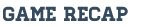 FLaX Heat earned their second Metro win with an easy 23-1 victory over the visiting Flushing Raiders. The Heat forced several turnovers, won 23/26 draws, were perfect 3/3 from Free Position and 20/37 (.541) shooting during free play. Kyle Bliss stopped 4/5 shots she faced.
Scoring Goals/Assists: Sarah Reuschlein 3/1, Minna Ramirez 3/0, Lara Kemp 3/0, Emilee Guertin 2/3, Lilly McKee 2/0, Hannah Ludwig 2/0, Korryn Smith 1/1, Daisey Horne 1/1, Olivia Szpak 1/0, Sydney Butka 1/0, Rachel Smith 1/0, Josie Sorum 1/0, Brie Sanford 1/0, Kyla Lynch 1/0, Drew Follett 0/1

Heat are 6-1 overall and 2-0 in the Metro League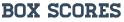 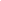 